Mesure de la conductance d'une solutionSituation déclenchante: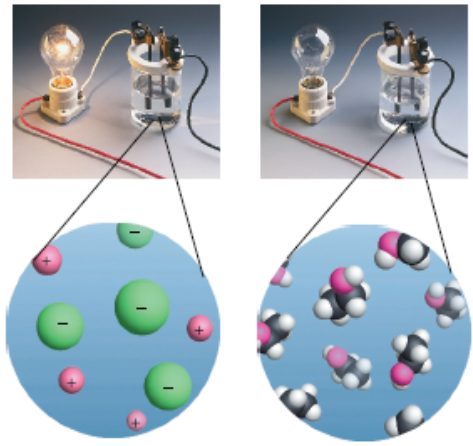 BILAN : ……………………………………………………………………………………………………………………………………………………………………………………………………………………………………………………………………………………………………………………………………………………………………………………….……………..…………………………………………………………………………………………………………………………………………………………………………………………………………...I- Conductance d’une solution ionique1- Déplacement des ions : Activité expérimentaleDans un tube en U on verse un mélange de solutions de permanganate de potassium (K+ + MnO4-) et de sulfate de cuivre (Cu2+ + SO42-). On ajoute quelques mL d’acide sulfurique dans chaque branche du tube et on y plonge des électrodes en graphite que l’on relie à un générateur de tension continue (voir schéma).Qu’observe-t-on au bout de quelques minutes ?Quelles sont les espèces chimiques responsables des couleurs violette et bleue ?Comment interpréter l’effet observé ? Faire un schéma explicatif de l‘expérience.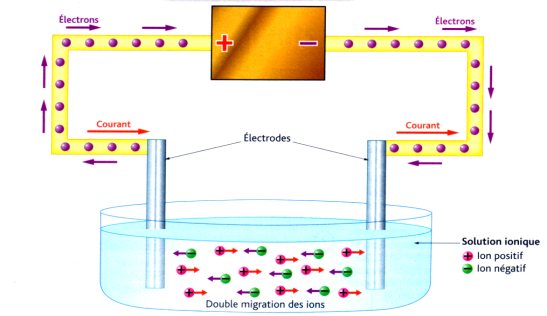 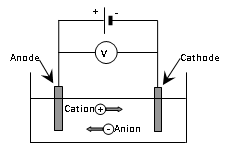 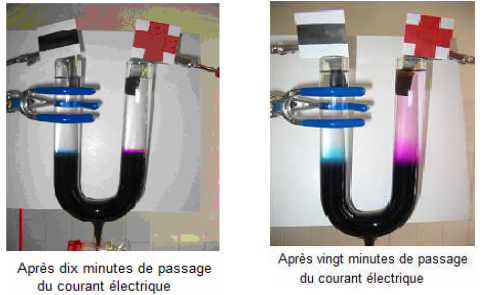 2- Conclusion…………………………………………………………………………………………………………………………………………………………………………………………….……………..…………………………………………………………………………………………………………………………………………………………………………………………………………...…………………………………………………………………………………………………………………………………………………………………………………………….……………..…………………………………………………………………………………………………………………………………………………………………………………………………………...2- Une solution ionique obéit-elle à la loi d’Ohm ?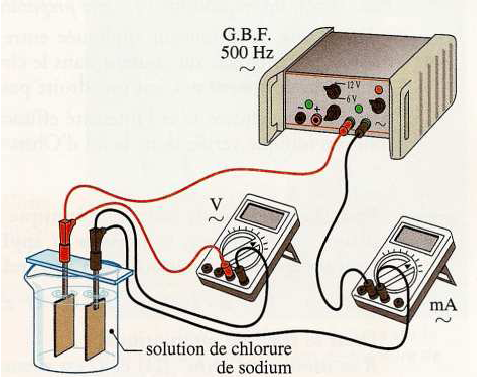 Activité expérimentale :Dans une solution de chlorure de sodium, disposer parallèlement deux plaques métalliques identiques, puis réaliser le montage ci-contre. Faire varier la tension aux bornes du générateur de basse fréquence (GBF), et mesurer simultanément la tension efficace U entre les plaques (ou électrodes) et l’intensité efficace I du courant qui traverse la solution.1- Compléter le tableau ci-dessus en fonction des mesures expérimentales.2- Représenter graphiquement U en fonction de I. En déduire la nature de la courbe obtenue.3- En déduire la relation qui existe entre U et I. Conclure.Conclusion :…………………………………………………………………………………………………………………………………………………………………………………………….……………..…………………………………………………………………………………………………………………………………………………………………………………………….……………..…………………………………………………………………………………………………………………………………………………………………………………………………………...…………………………………………………………………………………………………………………………………………………………………………………………….……………..…………………………………………………………………………………………………………………………………………………………………………………………………………...…………………………………………………………………………………………………………………………………………………………………………………………….……………..…………………………………………………………………………………………………………………………………………………………………………………………………………...…………………………………………………………………………………………………………………………………………………………………………………………….……………..…………………………………………………………………………………………………………………………………………………………………………………………………………...…………………………………………………………………………………………………………………………………………………………………………………………….……………..Remarque :…………………………………………………………………………………………………………………………………………………………………………………………………………...…………………………………………………………………………………………………………………………………………………………………………………………….……………..…………………………………………………………………………………………………………………………………………………………………………………………………………...2- Les facteurs peuvent influencer la conductance d’une solution :Influence des caractéristiques de la cellule :Si on fait varier la surface immergée des plaques :La conductance est donc proportionnelle à la surface des plaques.Si on fait varier la distance entre les plaques :La conductance est donc inversement proportionnelle à la distance entre les plaques.Influence de la température :…………………………………………………………………………………………………………………………………………………………………………………………….……………..…………………………………………………………………………………………………………………………………………………………………………………………………………...Influence de la nature des ions…………………………………………………………………………………………………………………………………………………………………………………………………………...…………………………………………………………………………………………………………………………………………………………………………………………………………...U (V)0.20.40.60.81.0I (mA)S (cm²)12345G(µS)137280415545690G / S (S.m-2)l (cm)12345G(µS)13770443426G * l (S.m)